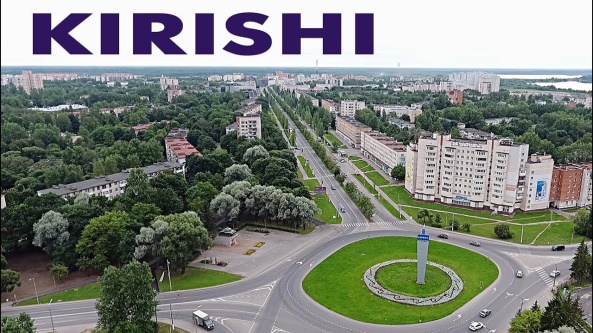 12 января - День образования города КиришиКомитет по образованиюКиришского муниципального района Ленинградской областиПлан работы на январь 2022 годаЗимние каникулы с 25.12.2021 г. по 09.01.2022 г. (16 календарных дней)Мониторинг выполнения «всеобуча». Отв. Коваленко И.Л.Собеседование с директорами общеобразовательных организаций по вопросам качества образования и подготовки к ГИА.  Отв. Голубев И.А., Коваленко И.Л.Работа «горячей линии» по вопросам ГИА. Отв. Михайлова Г.Н., Масляницкая Г.И.Предоставление информации (по мере поступления запросов) по проведению ГИА в 9-х и 11-х классах. Отв. Михайлова Г.Н., Масляницкая Г.И.Конкурс видеороликов на антикоррупционную тематику «Мы за честную Россию без коррупции»: школьный этап (с 20.12.2021 г. по 18.01.2022 г.), муниципальный этап (с 19.01. по 18.02.2022 г.) Отв. Масляницкая Г.И., Лавров Д.С.Сдача отчетов по форме 85-к (дошкольные образовательные организации, школы с дошкольными отделениями) с 10.01.2022 по 14.01.2022 г. Отв. Кошеварникова Н.В.Сдача годовой финансовой отчетности по графику комитета финансов. Отв. Казанцева Е.П., Лазунина О.Л.II-III этап районного конкурса «Воспитатель года». Отв. Кошеварникова Н.В.- Муниципальный этап регионального конкурса «Фестиваль молодого избирателя» Отв. Вороничева Е.М., Смирнов С.В., Зуев В.Ю.Районный конкурс «Лучший учебный кабинет». Отв. Абросимова С.Н., Бегалиева Е.А., Ерохина С.Б. Районный конкурс проектов на английском языке. Отв. Абросимова С.Н., Ерохина С.Б. - с 17.01.2022 г. по 28.02.2022 г.Муниципальный этап зимнего Фестиваля ВФСК «ГТО» 27.01-28.01 Отв. Вороничева Е.М., Токарев В.К.Методические выходы к учителям математики в МОУ «КСОШ №7» (Марко Л.И.)Территориальная психолого-медико-педагогическая комиссия (Отв.Мазуренко Н.Н.):Выдача бланков на прохождение медицинского обследования для Территориальной психолого-медико-педагогической комиссии - по понедельникам с 16.00 до 18.00.Территориальная психолого-медико-педагогическая комиссия - 12, 19, 26 января с 13.00 до 18.00.Прием документов для обследования ребенка в Территориальной психолого-медико-педагогической комиссии (ТПМПК) - по четвергам с 17.30 до 19.30.Выход специалистов ТПМПК по отслеживанию динамики обучения у детей по рекомендованным программам (МДОУ «Детский сад №17», МАДОУ «Детский сад №29», МДОУ «Детский сад №21» - подготовительные группы компенсирующей направленности) Исп. Коваленко И.Л.«Утверждаю»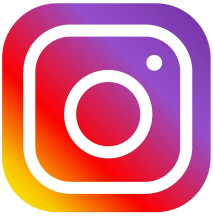 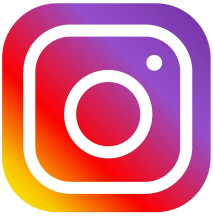 «Утверждаю»Председатель комитетаПредседатель комитета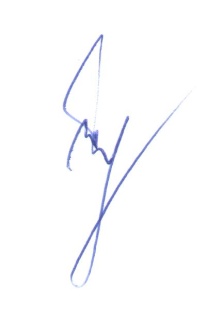 И.А. Голубев23.12.2021 г.ДатаМероприятияМесто и время проведенияОтветственные10.01Предоставление информации об участниках конкурса «Методическая инициатива 2022»met_kab@mail.ruАбросимова С.Н.Дмитриева О.С.11.01Консультация для участников конкурса в рамках ПНПОМППСкаб. №4Абросимова С.Н.Дмитриева О.С.11-12.01Региональный этап всероссийской олимпиады школьников по французскому языкууточняетсяМасляницкая Г.И.Лавров Д.С.Руководители ОО12.01Консультация для участников конкурса «Школа года»МППСкаб. №4Абросимова С.Н.Дмитриева О.С.13.01ИМС для руководителей РМОМППСкаб. №515.00Абросимова С.Н.Дмитриева О.С.13.01Региональный этап всероссийской олимпиады школьников по литературеуточняетсяМасляницкая Г.И.Лавров Д.С.Руководители ОО14.01Консультация для участников конкурса педагогического мастерстваМППСкаб. №414.00Абросимова С.Н.Дмитриева О.С.14.01Региональный этап всероссийской олимпиады школьников по русскому языкууточняетсяМасляницкая Г.И.Лавров Д.С.Руководители ОО15, 17.01Региональный этап всероссийской олимпиады школьников по информатикеуточняетсяМасляницкая Г.И.Лавров Д.С.Руководители ОО18.01Онлайн-концерт хора «Виктория»КДШИ 18.00Киреева О.С.18.01РМО учителей, преподающих курсы ОДНКНР и ОРКСЭМППСкаб. №1015.00Абросимова С.Н.Косич Н.Ю.19.01РМО руководителей ШМО русского языка и литературыКСОШ №8каб. №3815.30Абросимова С.Н.Кулакова Т.Н.19.01РМО учителей информатики и ИКТ zoom15.00Абросимова С.Н.18-19.01Региональный этап всероссийской олимпиады школьников по химииуточняетсяМасляницкая Г.И.Лавров Д.С.Руководители ОО20.01РМО учителей начальных классов МППС каб. №10 15.00Абросимова С.Н.Шершикова В.А.20.01Совместное совещание председателя комитета по образованию, комитета финансов, руководителей и главных бухгалтеров подведомственных учреждений по вопросам финансово-хозяйственной деятельности16.00место уточняетсяГолубев И.А.Давидюк Г.В.21.01Семинар «Медиация в ДОУ»МППСкаб. №514.00Абросимова С.Н.Павлова З.Н.20-21.01Региональный этап всероссийской олимпиады школьников по ОБЖуточняетсяМасляницкая Г.И.Лавров Д.С.Руководители ОО22.01, 24.01Региональный этап всероссийской олимпиады школьников по физикеуточняетсяМасляницкая Г.И.Лавров Д.С.Руководители ОО25.01РМО заместителей заведующих по ВР  «Социальное партнерство как эффективный механизм повышения качества дошкольного образования»14.00Киришский краеведческий музейАбросимова С.Н.Фимина С.А.25.01Семинар-практикум «Наставник» для учителей 3-4 классов ОО с НОР и отметками рисков. Проверка и оценивание работ по окружающему миру в формате ВПРМППСкаб. №1015.00Абросимова С.Н.Косич Н.Ю.25.01, 27.01Региональный этап всероссийской олимпиады школьников по биологииуточняетсяМасляницкая Г.И.Лавров Д.С.Руководители ОО25.01Первая отборочная интеллектуальная игра для младших школьников «Умники и умницы»14.00zoomМасляницкая Г.И.Лавров Д.С.26.01Жеребьевка серии интеллектуальных игр «Что? Где? Когда?»МУК15.00Масляницкая Г.И.Лавров Д.С.26.01Районная конференция, посвященная Международному дню охраны биоразнообразияДДЮТВороничева Е.М.Смирнов С.В.26.01Региональный этап всероссийской олимпиады школьников по астрономииуточняетсяМасляницкая Г.И.Лавров Д.С.Руководители ОО27.01Методический деньМППСпо планув течение дняАбросимова С.Н.Захарова Г.В.27.01Круглый стол по итогам методических выходов к молодым педагогамМППСкаб. №515.00Абросимова С.Н.Бегалиева Е.А.27. 01Митинг, посвященный годовщине полного освобождения Ленинграда от блокадыМемориал «Памяти павшим»11.00Вороничева Е.М.Логинов А.А.Руководители ОО27.01Вторая отборочная интеллектуальная игра для младших школьников «Умники и умницы»14.00zoomМасляницкая Г.И.Лавров Д.С.28.01РМО школьных библиотекарейМППСкаб. №1015.00Абросимова С.Н.Ерохина С.Б.28.01Региональный этап всероссийской олимпиады школьников по экономикеуточняетсяМасляницкая Г.И.Лавров Д.С.Руководители ОО28.01Круглый стол по психолого-педагогическому сопровождению и психологической безопасностиКомитет14.15Голубев И.А.Абросимова С.Н.29.01Региональный этап всероссийской олимпиады школьников по искусству (мировой художественной культуре)уточняетсяМасляницкая Г.И.Лавров Д.С.Руководители ОО31.01Заполнение графика открытых уроков в рамках районных декад «Учитель учителю», «Урок в контексте современных требований к результатам обучения (формирование и оценивание ФГ)», «Современный урок по подготовке к ГИА»гугл-формаАбросимова С.Н.Бегалиева Е.А.31.01 - 01.02Региональный этап всероссийской олимпиады школьников по обществознаниюуточняетсяМасляницкая Г.И.Лавров Д.С.Руководители ОО2-я декада январяРепетиционный экзамен по профильной математике (региональная тренировка)ОО10.00Михайлова Г.Н. руководители ООпо мере необходимости Рабочее совещание руководителей подведомственных комитету по образованию организацийzoom Голубев И.А.Коваленко И.Л.11.0118.0125.01Оперативное совещание директоров общеобразовательных организацийzoom8.10Голубев И.А.Коваленко И.Л.